Προσοχή:Πατάτε enable editing (επάνω), για να μπορείτε να γράψετε σε αυτό το έγγραφοΓράφετε τις απαντήσεις σας Αποθηκεύετε (save)Το στέλνετε στο e- mail μου:matoulatsoureka@yahoo.grΩστόσο, όσοι δεν μπορείτε, συνεχίστε με τον τρόπο που μπορείτε. Σε όποιους μου στέλνουν τις απαντήσεις τους με φωτογραφία, θα τους στέλνω με e-mail τις σωστές απαντήσεις, γιατί το διόρθωμα δεν γίνεται πάνω σε φωτογραφία…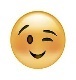 Watch the following video and answer the questions:   https://www.youtube.com/watch?v=etvW0FOD_soHow was Julia’s day?What was going on while she was drinking coffee?What did she decide to cook? Why?Where did she go? Why?What was she doing when the jar slipped (γλίστρισε) out of her hands?What did she notice when she looked around?What was the next accident?Who came near her? Was she angry?What was she doing when she realized she forgot her wallet (πορτοφόλι) home?What did she do then?What was her brother doing when he felt a smell of smoke?What did he see when he opened Mrs Brown’s door?What was Mrs Brown doing when he saw her?What did he do right away?What was Isabella doing while all those were happening?